به نام ایزد  دانا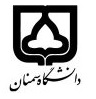 (کاربرگ طرح درس)                   تاریخ بهروز رسانی:   دی 1400            دانشکده     علوم انسانی                                               نیمسال اول سال تحصیلی 1400-1401بودجهبندی درسمقطع: کارشناسی□  کارشناسی ارشد□  دکتری□مقطع: کارشناسی□  کارشناسی ارشد□  دکتری□مقطع: کارشناسی□  کارشناسی ارشد□  دکتری□تعداد واحد: نظری... عملی...تعداد واحد: نظری... عملی...فارسی: یهود 2فارسی: یهود 2نام درسپیشنیازها و همنیازها:پیشنیازها و همنیازها:پیشنیازها و همنیازها:پیشنیازها و همنیازها:پیشنیازها و همنیازها:لاتین: Judaism 2لاتین: Judaism 2نام درسشماره تلفن اتاق:شماره تلفن اتاق:شماره تلفن اتاق:شماره تلفن اتاق:مدرس/مدرسین: جعفر فلاحیمدرس/مدرسین: جعفر فلاحیمدرس/مدرسین: جعفر فلاحیمدرس/مدرسین: جعفر فلاحیمنزلگاه اینترنتی:منزلگاه اینترنتی:منزلگاه اینترنتی:منزلگاه اینترنتی:پست الکترونیکی: fallahijafar@gmail.comپست الکترونیکی: fallahijafar@gmail.comپست الکترونیکی: fallahijafar@gmail.comپست الکترونیکی: fallahijafar@gmail.comبرنامه تدریس در هفته و شماره کلاس: برنامه تدریس در هفته و شماره کلاس: برنامه تدریس در هفته و شماره کلاس: برنامه تدریس در هفته و شماره کلاس: برنامه تدریس در هفته و شماره کلاس: برنامه تدریس در هفته و شماره کلاس: برنامه تدریس در هفته و شماره کلاس: برنامه تدریس در هفته و شماره کلاس: اهداف درس:اهداف درس:اهداف درس:اهداف درس:اهداف درس:اهداف درس:اهداف درس:اهداف درس:امکانات آموزشی مورد نیاز: سامانۀ ادوبی کانکتامکانات آموزشی مورد نیاز: سامانۀ ادوبی کانکتامکانات آموزشی مورد نیاز: سامانۀ ادوبی کانکتامکانات آموزشی مورد نیاز: سامانۀ ادوبی کانکتامکانات آموزشی مورد نیاز: سامانۀ ادوبی کانکتامکانات آموزشی مورد نیاز: سامانۀ ادوبی کانکتامکانات آموزشی مورد نیاز: سامانۀ ادوبی کانکتامکانات آموزشی مورد نیاز: سامانۀ ادوبی کانکتامتحان پایانترمامتحان میانترمارزشیابی مستمر(کوئیز)ارزشیابی مستمر(کوئیز)فعالیتهای کلاسی و آموزشیفعالیتهای کلاسی و آموزشینحوه ارزشیابینحوه ارزشیابی51515درصد نمرهدرصد نمرهاپستاین، ایزیدور، یهودیت، بررسی تاریخی، بهزاد سالکی، انجمن فلسفه و حکمتاپستاین، ایزیدور، یهودیت، بررسی تاریخی، بهزاد سالکی، انجمن فلسفه و حکمتاپستاین، ایزیدور، یهودیت، بررسی تاریخی، بهزاد سالکی، انجمن فلسفه و حکمتاپستاین، ایزیدور، یهودیت، بررسی تاریخی، بهزاد سالکی، انجمن فلسفه و حکمتاپستاین، ایزیدور، یهودیت، بررسی تاریخی، بهزاد سالکی، انجمن فلسفه و حکمتاپستاین، ایزیدور، یهودیت، بررسی تاریخی، بهزاد سالکی، انجمن فلسفه و حکمتمنابع و مآخذ درسمنابع و مآخذ درستوضیحاتمبحثشماره هفته آموزشیمضامینِ تلمود1گائونها و یهودیتِ پساتلمودی2قرائیم3چالشهای گائونها در دورۀ پساتلمودی و پاسخ به انها4فیلون و مباحثی در فلسفۀ یهود5سعدیا بن یوسف و شروع فلسفۀ یهود در دورۀ وسطا6فلاسفۀ یهود در دورۀ وسطی7ابن میمون8ریشههای عرفانِ یهود9قبالا و مرکبه10انسوف و سفیروت در زوهر11قبالای حبد12حسیدیم در شرقِ اروپا13یهودیت ربانی در اواخر دورۀ وسطی و بعد از آن14اصلاح طلبان در دورۀ جدید15جریانهای غیر از اصلاحطلبی در یهودیت جدید16